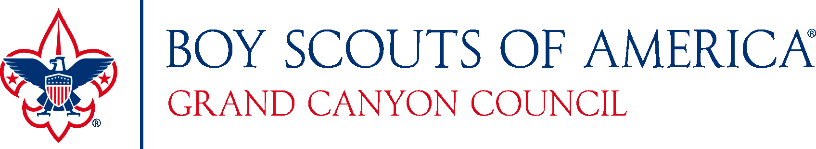 2021 Camp Cards Return Sheet_________________________________________________Name: ___________________________________________Unit: __________________ District: ____________________________________________________________________Card Check Out: __________________________________________                             (total number of cards checked out)Price per card: $10.00 _________________________________________________Card Sales: Balance due to Council by May 6th, 2021.On May 14th, 2021 units will be charged for every outstanding card.Money Due to Council:________________________ x $_5.00___ = ____________________(number of cards sold)                        (% earned)             (total dollars)Commission Earned by Unit: (unit keeps commission)________________________ x $_5.00___ = ____________________(number of cards sold)                         (% earned)        (total dollars)_________________________________________________________Card Return: _________________________ Date: ________________                        (number of undamaged cards returned)                    (date returned)Unit Representative: _______________________________________Council Representative: _____________________________________COUNCIL/DISTRCT COPY – RETURN TO CAMP CARD STAFF ADVISOR2021 Camp Cards Return Sheet_________________________________________________Name: ___________________________________________Unit: __________________ District: ____________________________________________________________________Card Check Out: __________________________________________                             (total number of cards checked out)Price per card: $10.00 _________________________________________________Card Sales: Balance due to Council by May 6th, 2021.On May 14th, 2021 units will be charged for every outstanding card.Money Due to Council:________________________ x $_5.00___  = ____________________(number of cards sold)                      (50% earned)             (total dollars)Commission Earned by Unit: (unit keeps commission)________________________ x $_5.00___ = ____________________(number of cards sold)                       (50% earned)        (total dollars)_________________________________________________________Card Return: _________________________ Date: ________________                        (number of undamaged cards returned)                    (date returned)Unit Representative: _______________________________________Council Representative: _____________________________________UNIT COPY